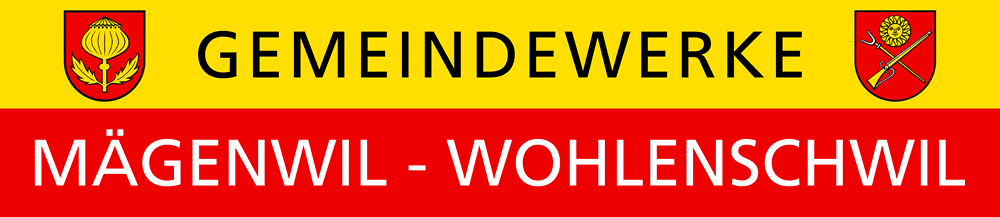 Reservationsformular Festbankgarnituren MÄGENWILGesuchstellerIn:Name: 		Vorname:	Tel.-Nr: 		Verein: 	Strasse/Nr.:		Ort:	Reservation (gegen Barzahlung):Anzahl Festbankgarnituren à Fr. 10.00:	(1 Garnitur= 1 x Tisch und 2 x Sitzbank)Liefer-/Abholdatum: 		Uhrzeit:		(Mo-Fr während Arbeitszeiten)Rücknahme-/Rückgabedatum: 		Uhrzeit:		(Mo-Fr während Arbeitszeiten)Mägenwiler EinwohnerInnen: bis 5 Garnituren Fr. 50.00, ab 6 Garnituren Fr. 100.00Auswärtige (nur umliegende Gemeinden) Fr. 150.00Der Gemeinderat Mägenwil verzichtet gegenüber der Schule Mägenwil und ortsansässigen Vereinen für Vereinsanlässe auf die Verrechnung von Gebühren (Benützungs- und Transportgebühr).* Lieferadresse, wenn von Wohnadresse abweichend	Formular per E-Mail senden an: gemeindewerke@maegenwil.ch ********************************************************************************************************QUITTUNG______ Festbankgarnituren	à Fr.   10.00 	= 	Fr. _______________ Lieferung	à Fr.   50.00 	= 	Fr. _______________ Lieferung	à Fr. 100.00 	= 	Fr. _______________ Lieferung	à Fr. 150.00 	= 	Fr. _________				Total 	Fr. _________Betrag dankend erhalten:Datum: ________________	Gemeindewerke Mägenwil-Wohlenschwil		Unterschrift: _____________________________Lieferung, kostenpflichtig gewünscht?	*  Ja	 Nein